Bu başvuru formunu doldurmak sureti ile bilgilerini vermiş olduğum buluş hakkında, YOBÜ-TTO ’nun Fikri ve Sınai Mülkiyet Hakkı sürecini gerektiğinde anlaşmalı Patent Ofisleri aracılığı ile izleme ve ilgili kuruluşlarla başvuru yapma sürecini başlatmış olmaktayım. Söz konusu beyanım sürecin devamında da gerekli desteği ve bilgiyi vereceğim anlamına gelmektedir. Bu başvuruda verilen ve bundan sonra verilecek bilgilerin eksik, yanlış veya açık olmaması sonucunda doğabilecek maddi ve manevi zararlardan dolayı YOBÜ-TTO’ nun sorumluluğunun doğmayacağını kabul ederim. Bu formun kapsamı ile ilgili hususlarda YOBÜ-TTO’ nun herhangi bir sorumluluğunun bulunmadığını kabul eder, bu formun içeriğinde vermiş olduğum tüm bilgilerin doğru ve eksiksiz olduğunu beyan ederim/ederiz.Formun her sayfasının paraflanması ve son sayfada yer alan imza kısmının doldurularak ıslak imzalı şekilde YOBU TTO ya teslim edilmesi gerekmektedirBu Bölüm YOBÜ-TTO Yetkilisi Tarafından Doldurulacaktır.Bu Bölüm YOBÜ-TTO Yetkilisi Tarafından Doldurulacaktır.Bildirim Tarihi: BBF No:Yetkili Kişi Adı-Soyadı / İmzasıYetkili Kişi Adı-Soyadı / İmzasıBULUŞ BAŞLIĞIBULUŞ BAŞLIĞIBuluşunuzu tanımlayan genel bir  ifade yazınız, ifade içerisinde marka niteliğinde terimler olmamasına dikkat ediniz. Örn. “Önden motorlu midibüsler için ön süspansiyon aksamı”Buluşunuzu tanımlayan genel bir  ifade yazınız, ifade içerisinde marka niteliğinde terimler olmamasına dikkat ediniz. Örn. “Önden motorlu midibüsler için ön süspansiyon aksamı”TRENANAHTAR KELİMELERANAHTAR KELİMELERBuluşunuzu en iyi şekilde ifade ettiğini düşündüğünüz kelime ve kelime öbeklerini yazınız.Buluşunuzu en iyi şekilde ifade ettiğini düşündüğünüz kelime ve kelime öbeklerini yazınız.TRENBULUŞUN İLGİLİ OLDUĞU TEKNİK ALANBuluşunuzun ne ile ilgili olduğunu yani hangi ürünle, hangi yöntemle ya da hangi sektörde/alanda ne amaçla ve nasıl kullanıldığı hakkında bilgi veriniz. Örn. “Bu buluş önden motorlu midibüslerin ön süspansiyon sistemine ilişkindir …”ÖNCEKİ TEKNİKBuluş konusunun ilgili olduğu teknik alanda var olan uygulamalar, benzer niteliğe sahip ürünler, biliniyor ise patentler ve diğer yayınları belirtinizÖrn. “Daha önce, ön süspansiyon sisteminde hava körüklerine ilave olarak makaslar kullanılıyordu.“ÖNCEKİ TEKNİKTE SAPTANAN TEKNİK SORUNLARİlgili buluştan önce benzer teknolojilerdeki uygulamaların dezavantajları ve eksikliklerini belirtiniz.Bu buluş sayesinde hangi teknik problemlere çözüm getirdiğinizi belirtiniz.Örn “ Eski sistemde kullanılan makaslar konfor ve dayanım açısından sorun oluyordu. Makasları oluşturan yaprak yaylar arasındaki sürtünme dolayısıyla, küçük titreşimler absorbe edilmiyordu.”BULUŞUN AVANTAJLARITekniğin bilinen durumuna göre sizin buluşunuzun farkını, referans dokümanlara göre farklı yanınızı her dokümana göre ayrı ayrı belirtiniz ve tekniğin bilinen durumuna buluşunuzla yaptığınız katkıyı anlatınız. Örn. “Daha konforlu ve daha dayanıklı ön süspansiyon sistemi.”BULUŞA İLİŞKİN AYRINTILI TEKNİK AÇIKLAMABuluşunuz içerisinde yer alan tüm teknik özellikleri ayrıntılı bir biçimde anlatınız. Buluş bir ürün ise bu ürünü oluşturan tüm parçalardan, bir yöntem ise yöntemi oluşturan tüm basamaklardan bahsediniz. Buluşu oluşturan unsurların her birinin işlevini açıklayınız. Örn. “ Buluş konusu sisteme dahil edilen yanal rodlar aracın stabilizesini aks eksenine gelen paralel kuvvetleri karşılayarak sağlar.”TEKNİK RESİM VE AÇIKLAYICI ŞEMALAR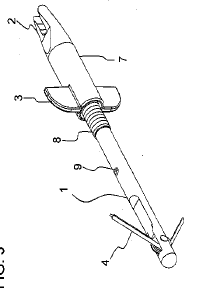 Varsa, buluşunuza ait  izometrik, gölgelendirmesiz çizimleri ve parçaları numaralandırarak bu forma ekleyiniz.Örn: Ön bölümKertikKilit mekanizmasıGüvenlik öğesiArka bölümVida yüzeyiBULUŞUNUZ HANGİ AŞAMADA ? BULUŞUNUZ HANGİ AŞAMADA ? TRL – Technology Readiness Level-Teknoloji Hazırlık seviyesini belirtiniz.TRL 0: Fikir AşamasındaTRL 1: Temel Araştırma DüzeyindeTRL 2: Teknoloji Konsepti Formüle EdildiTRL 3: Konseptin Deneysel Kanıtlaması TamamlandıTRL 4: Lab. Düzeyinde Prototip Geliştirme YapıldıTRL 5: Sanayi Düzeyinde Prototip Geliştirme YapıldıTRL 6: Prototip Sistemi Geliştirmesi YapıldıTRL 7: Gerçek Çalışma Ortamında Sistem Prototipinin Çalıştırılması YapıldıTRL 8: Ticarileşme Öncesi İlk Sistemin Geliştirilmesi TamamlandıTRL 9: Çalışma Ortamında Gerçek Sistemin Kanıtlanması-Ticari Uygulamaya HazırBULUŞUN İFŞASIBULUŞUN İFŞASIBuluşunuz sözlü anlatım, yazılı anlatım, tanıtım, satış ya da kullanım yoluyla başvuru öncesinde dışarıya ifşa edildi mi?☐  Hayır          ☐  Evet    (Cevabınız evet ise ifşa yeri, şekli ve tarihini belirtiniz.)Buluşunuzla ilgili olarak daha önce herhangi bir yayın veya tanıtım yaptınız mı? ( Buluş başvurusu gerçekleşmeden önce katılım gösterilmiş sergi, fuar, proje pazarı ve/ veya imal edip satılımı gerçekleştiği yer ve kişiler hakkında bilgi vermeniz beklenmektedir.)☐  Hayır          ☐  Evet  (Cevabınız evet ise yayın veya tanıtımınız ve tarihi belirtiniz.)ALINAN DESTEKLER ALINAN DESTEKLER Buluş yapılırken herhangi bir kamu fonu veya desteğinden yararlanıldıysa bu desteğin kapsamı ve niteliği (çağrı adları, proje numaraları) belirtilerek açıklayınız.Kamu destekli projelerde ortaya çıkan buluşlar: Sınai Mülkiyet Kanunu MADDE 122- (1) Kamu kurum ve kuruluşları tarafından desteklenen projelerde ortaya çıkan buluşların, destek sağlayan kamu kurumuna yönetmeliğe uygun olarak bildirilmesi zorunludur. Bu bildirimin yapıldığı tarihten itibaren bir yıl içinde proje desteğinden faydalanan kişi, buluş konusu üzerinde hak sahipliği talep edip etmediği konusundaki tercihini kamu kurumuna yazılı olarak bildirir. Proje desteğinden faydalanan kişi bu süre içinde hak sahipliği talep etmezse veya hak sahipliğine ilişkin tercihini yazılı olarak yapmazsa destek sağlayan kamu kurumu veya kuruluşu buluş için hak sahipliğini alabilir. Proje desteğinden faydalanan kişi, hak sahipliğine ilişkin süreç tamamlanana kadar, buluşa patent veya faydalı model verilmesini etkileyecek nitelikte açıklamalarda bulunamaz.HİZMET BULUŞU/ SERBEST BULUŞHİZMET BULUŞU/ SERBEST BULUŞ● 10 Ocak 2017 itibari ile yürürlüğe giren 6769 sayılı “Sınai Mülkiyet Kanunu” gereğince Yükseköğretim Kurumlarında çalışanlara ve öğrenim görenlere ait buluşların başvuru hakkı, bağlı oldukları kurumlara ait olacaktır. ● Hizmet buluşu ve serbest buluş MADDE 113- (1) Çalışanın, bir işletme veya kamu idaresinde yükümlü olduğu faaliyeti gereği gerçekleştirdiği ya da büyük ölçüde işletme veya kamu idaresinin deneyim ve çalışmalarına dayanarak, iş ilişkisi sırasında yaptığı buluş, hizmet buluşudur. (2) Hizmet buluşunun dışında kalan buluş, serbest buluş olarak kabul edilir.● 10 Ocak 2017 itibari ile yürürlüğe giren 6769 sayılı “Sınai Mülkiyet Kanunu” gereğince Yükseköğretim Kurumlarında çalışanlara ve öğrenim görenlere ait buluşların başvuru hakkı, bağlı oldukları kurumlara ait olacaktır. ● Hizmet buluşu ve serbest buluş MADDE 113- (1) Çalışanın, bir işletme veya kamu idaresinde yükümlü olduğu faaliyeti gereği gerçekleştirdiği ya da büyük ölçüde işletme veya kamu idaresinin deneyim ve çalışmalarına dayanarak, iş ilişkisi sırasında yaptığı buluş, hizmet buluşudur. (2) Hizmet buluşunun dışında kalan buluş, serbest buluş olarak kabul edilir.Fikri ve Sınai Mülkiyet Hakları 6769 numaralı kanun gereğince Üniversite bünyesinde istihdam edilen kişilerin üniversitede edinilen deneyim ve çalışmalarından faydalandı mı?☐  Hayır          ☐  Evet    (Cevabınız evet ise ifşa yeri, şekli ve tarihini belirtiniz.)Fikri ve Sınai mülkiyet hakları 6769 numaralı kanun gereğince üniversite bünyesinde istihdam edilen kişilerin üniversite altyapı ve kaynaklarını kullanılarak gerçekleşti mi?☐  Hayır          ☐  Evet    (Cevabınız evet ise ifşa yeri, şekli ve tarihini belirtiniz.)TİCARİLEŞME SÜRECİBuluşunuzla ticari açıdan ilgilenen bir firma varsa veya ilgilenebileceğini düşündüğünüz firmalar var ise firma bilgilerini yazınız.Buluşa Dair Belirlenmiş Piyasa Değeri?	Buluşunuzun hemen pazarlanabilir olması veya pazarlanabilmesi için gerekli süre ve maddi finansman hakkında bilgi veriniz.Buluşun mevcut ve muhtemel rakipleri, ürünler nelerdir? Buluşun rakipler tarafından üretilebilecek alternatif yapılanmalarını belirtiniz.Teknolojinizin pazara giriş engelleri varsa nelerdir?BULUŞUN KORUNMASI İSTENİLEN ÜLKELERBuluşunuzu hangi kapsamda korumak istediğinizi belirtiniz.   Türkiye       EP(Avrupa Patent Başvurusu)       PCT(Uluslar Arası Başvuru)       Diğer: …………………BULUŞ SAHİBİNE İLİŞKİN BİLGİLERBuluş sahipleri ile ilgili vermiş olduğunuz bilgiler patent başvurusunda yer alacak ve belirtilen oranlarda patent üzerinde hak sahipliği elde edeceklerdir. Söz konusu fikre katkı sağlayan ve patent üzerinde hak elde edecek araştırmacıları burada belirtmeniz önem arz etmektedir. Özellikle fikriniz bir proje sonucu ise projeye katkı sağlayan kişilerin patent üzerinde daha sonradan hak iddia edebilme ihtimallerine yönelik tarafların önceden anlaşması ve oranlar konusunda mutabakata varmanızı tavsiye ederiz. Bunun için YOBÜ-TTO’dan hak paylaşım sözleşmesini talep edebilirsiniz. Daha fazla buluş sahibi varsa tablo ekleyiniz.BULUŞ SAHİBİNE İLİŞKİN BİLGİLERBuluş sahipleri ile ilgili vermiş olduğunuz bilgiler patent başvurusunda yer alacak ve belirtilen oranlarda patent üzerinde hak sahipliği elde edeceklerdir. Söz konusu fikre katkı sağlayan ve patent üzerinde hak elde edecek araştırmacıları burada belirtmeniz önem arz etmektedir. Özellikle fikriniz bir proje sonucu ise projeye katkı sağlayan kişilerin patent üzerinde daha sonradan hak iddia edebilme ihtimallerine yönelik tarafların önceden anlaşması ve oranlar konusunda mutabakata varmanızı tavsiye ederiz. Bunun için YOBÜ-TTO’dan hak paylaşım sözleşmesini talep edebilirsiniz. Daha fazla buluş sahibi varsa tablo ekleyiniz.BULUŞ SAHİBİNE İLİŞKİN BİLGİLERBuluş sahipleri ile ilgili vermiş olduğunuz bilgiler patent başvurusunda yer alacak ve belirtilen oranlarda patent üzerinde hak sahipliği elde edeceklerdir. Söz konusu fikre katkı sağlayan ve patent üzerinde hak elde edecek araştırmacıları burada belirtmeniz önem arz etmektedir. Özellikle fikriniz bir proje sonucu ise projeye katkı sağlayan kişilerin patent üzerinde daha sonradan hak iddia edebilme ihtimallerine yönelik tarafların önceden anlaşması ve oranlar konusunda mutabakata varmanızı tavsiye ederiz. Bunun için YOBÜ-TTO’dan hak paylaşım sözleşmesini talep edebilirsiniz. Daha fazla buluş sahibi varsa tablo ekleyiniz.BULUŞ SAHİBİNE İLİŞKİN BİLGİLERBuluş sahipleri ile ilgili vermiş olduğunuz bilgiler patent başvurusunda yer alacak ve belirtilen oranlarda patent üzerinde hak sahipliği elde edeceklerdir. Söz konusu fikre katkı sağlayan ve patent üzerinde hak elde edecek araştırmacıları burada belirtmeniz önem arz etmektedir. Özellikle fikriniz bir proje sonucu ise projeye katkı sağlayan kişilerin patent üzerinde daha sonradan hak iddia edebilme ihtimallerine yönelik tarafların önceden anlaşması ve oranlar konusunda mutabakata varmanızı tavsiye ederiz. Bunun için YOBÜ-TTO’dan hak paylaşım sözleşmesini talep edebilirsiniz. Daha fazla buluş sahibi varsa tablo ekleyiniz.Buluş Sahibi – 1 Buluş Sahibi – 2 Buluş Sahibi – 3 Buluş Sahibi Adı soyadıKişinin Niteliği(Akademisyen, Girişimci, Öğrenci)Kurum/FirmaFakülte/ Birim / BölümÜniversite Çalışanı İseniz**Göreviniz*Bölümünüz Adres (Lütfen detaylı adresinizi yazın)Unvan E-mailGSMİş Tel./Dahili  Vergi dairesi/NoTC Noİrtibat KişisiBuluşla ilgili süreci 1.derecede takip edecek ve YOBU TTO uzmanları tarafından irtibat kurulacak kişi yandaki kontak kişi kutucuğunu işaretlemelidir.Katkı Türü /Katkı Oranı 1. Buluşçu: Adı / SoyadıTarih/İmza2. Buluşçu: Adı / SoyadıTarih/İmza                       3. Buluşçu: Adı / Soyadı                                      Tarih/İmza                       3. Buluşçu: Adı / Soyadı                                      Tarih/İmza